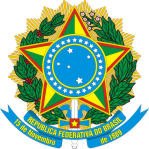 SERVIÇO PÚBLICO FEDERALCONSELHO DE ARQUITETURA E URBANISMO DE MATO GROSSO DO SULAos catorze (14) dias do mês de julho (07) do ano de dois mil e catorze (2014), na sede do Conselho de Arquitetura e Urbanismo de Mato Grosso do Sul, situado na Rua Espírito Santo n.205, esquina com a Avenida Afonso Pena em Campo Grande- MS, por convocação ordinária prevista no calendário anual e sob a Presidência do Conselheiro Osvaldo Abrão de Souza, presidente do Conselho de Arquitetura e Urbanismo do Mato Grosso do Sul, reuniram-se o Conselheiro Federal Celso Costa,  os Conselheiros Estaduais: Deborah Toledo de Rezende Almeida, Giovana Dario Sbaraini, Gutemberg dos Santos Weingartner,  Manoel Carlos Inocêncio Mendes Carli e Rui Lameiro Ferreira Júnior. Assume a titularidade nesta sessão em face da ausência do Conselheiro Titular, o Suplente de Conselheiro Ronaldo Ferreira Ramos e a Suplente de Conselheiro Adriana Tannus. Presentes, ainda, o Coordenador da Secretaria Geral, Gill Abner Finotti; o Gerente Administrativo e Financeiro, Cláudio Lisias Lucchese; a Gerente de Fiscalização Patrícia de Oliveira Georges; o Assessor Especial da Presidência e Ouvidor Luís Eduardo Costa o agente Fiscal Felipe Lordello Neves; o Analista de Comunicação, Marcos Vinicius Benitez; e, para secretariar esta Sessão Plenária, a Secretária da Presidência, Ghislaine Gonçalves. EXPEDIENTE: 1. ABERTURA, VERIFICAÇÃO DE QUÓRUM E AUSÊNCIAS JUSTIFICADAS: O presidente Osvaldo Abrão verifica a existência de quórum e a sessão plenária inicia-se às 16h10min, com justificativa de ausência apresentada pelos Conselheiros Estaduais: Luiz Carlos Ribeiro, Dirceu de Oliveira Peters, Edneyde Vidal Ourives Barros. 2. HINO NACIONAL: O Presidente Osvaldo Abrão, abre e agradece a presença de todos nesta 32ª Sessão Plenária e os convida para acompanhar a execução do Hino Nacional. 3.LEITURA E APROVAÇÃO DA ATA ANTERIOR: O Presidente Osvaldo Abrão informa que a Ata da 31ª Sessão Plenária Ordinária, realizada em onze (11) de junho (06) de dois mil e catorze (2014), foi encaminhada antecipadamente a todos os Conselheiros, juntamente com a convocação e a pauta. Colocada em discussão foi aprovada sem nenhuma ressalva. 4. APRESENTAÇÃO DOS DESTAQUES DE CORRESPONDÊNCIAS. 4.1 CORRESPONDÊNCIAS RECEBIDAS: (a) Ofício CAU/BR nº226/2014: Justificativa de Falha no Sistema Implanta Informática; (b) Ofício nº026/DAT/2014- Cadastro Profissional-diretoria de Atividades Técnicas, Corpo de Bombeiros Militar; (c) Ofício n. 693-CGAL/CMCG- Audiência Pública sobre as reinvindicações dos comerciantes do centro relacionada à mobilidade urbana; (d) Ofício n.219-GAB.Vereador Eduardo Romero- Audiência Pública sobre o tema: Centro Municipal de Belas Artes; (e) Ofício n.14-CAU/FAENG/UFMS: V Semana de Arquitetura e Urbanismo. 4.2 CORRESPONDÊNCIAS EXPEDIDAS: Ofício n. 553-2012/2014: Telefônica do Brasil. Solicitando Esclarecimentos/MS; Ofício n.555-2012/2014: SEMADUR- Solicitando informações relacionadas a Lei Complementar 226; Ofício n. 557-2012/2014: SEMADUR-Solicitando cópia digital do mapa do município demarcando lotes; Ofício n. 558/2012-2014: Resposta ao Ofício 026/DAT/2014 Armindo de oliveira Franco CEL. QOBM.  5. APRESENTAÇÃO DE COMUNICADOS: (A): PRESIDENTE: O presidente Osvaldo esteve em Dourados junto com a coordenadora da CEP/MS e o coordenador do GT Eymard Araújo, onde foi realizada primeira reunião do grupo falando sobre a Tabela de Honorários do CAU/BR; No dia 24 de junho foi realizada a reunião solicitada na sessão anterior a respeito da Lei Complementar 226 entre o CAU/MS e as entidades de classe, presentes os representantes do IAB-Instituto de Arquitetos do Brasil. ABAP-Associação Brasileira de Arquitetura e Paisagismo e SINDARQ-Sindicato dos Arquitetos e Urbanistas do Mato Grosso do Sul; Dia 27 de junho reunião em Brasília do CSC-Centro de Serviços Compartilhados; Dias 03 e 04 de julho o CAU/MS recebeu a reunião do CSC em nossa sede. Tendo um relatório do CSC apresentado a diversos presidentes de CAU’UF e também o presidente Haroldo Pinheiro do CAU/BR. (B) DOS COORDENADORES DAS COMISSÕES: - COMISSÃO DE FINANÇAS E ADMINISTRAÇÃO: O coordenador da comissão Conselheiro Manoel Carli, relata que esta comissão reuniu-se e o primeiro ato da comissão foi o recebimento do ofício de resposta do CAU/BR justificando a falha do sistema implanta em relação à prestação de contas do exercício de 2013. Lembrando tratar-se de um item que havia ficado aprovado com ressalva desta correção na 28ª Sessão Plenária de 20 de março de 2014, finalizando assim o procedimento acima citado. O segundo item é sobre o parecer do auditor independente para aplicar nos processos de agora em diante, que agora será um hábito rotineiro. Passa a palavra para a coordenadora adjunta conselheira Giovana para suas contribuições.  A mesma relata que a comissão sugeriu uma espécie de check list com os processos para que já encaminhem ao plenário com os procedimentos prontos. O presidente Osvaldo agradece e lembra que nunca houve alguma orientação sobre estes procedimentos. E que o papel da comissão é de fundamental importância principalmente pelo trabalho desempenhado pelos membros. Garantindo procedimentos futuros sem erros. – COMISSÃO DE ENSINO E FORMAÇÃO: O coordenador Conselheiro Gutemberg Weingartner comunica que não houve reunião. COMISSÃO DE ÉTICA E DISCIPLINA: O coordenador Conselheiro Rui Lameiro relata que a comissão reuniu-se na data de hoje pela manhã.  Foi dado prosseguimento em relação a processos encaminhados a comissão. Foi também agendada uma reunião extraordinária para dar mais celeridade aos processos e resposta à sociedade. Sem mais agradece.   - COMISSÃO DE EXERCÍCIO PROFISSIONAL: A coordenadora Conselheira Giovana relata que esta comissão reuniu-se em sessão extraordinária nº10 em 16 de junho de 2014, onde foi pautado o plano de ação da fiscalização e demandas da CEP/MS, passando um relato das decisões ad referendum. Já na reunião realizada em 07 de julho, foi pautado sobre alguns exercícios para analise da comissão e que os mesmos serão distribuídos. Já outros processos que acreditou ser pertinente passarem a análise da assessoria jurídica tratam sobre denúncias de estudantes, inclusive de Dourados que tem executado projetos e divulgado por redes sociais como se já fossem aptos a executarem estes trabalhos. Foi feito uma notificação e os mesmos apresentaram justificativas, o que gerou grande impasse, pois provavelmente será enviado a Comissão de Ética e Disciplina, pois envolve o nome de terceiros, ficando um pouco complexo. Outro assunto extra pauta é sobre o Registro de Responsabilidade Extemporâneo, uma demanda aprovada na 24ª Sessão Plenária de 07 de novembro de 2013, referente à Deliberação Plenária n.039/2012-2014 do CAU/MS, que se encontra disponível para consulta na secretaria geral e site CAU MS. No entanto, não houve boa aceitação, gerando reclamação tanto no atendimento como na ouvidoria do CAU/MS e também em outros setores. Durante a reunião entendeu-se que não há necessidade algumas exigências, o que será explanado durante a ordem do dia desta sessão. Os demais trabalhos da CEP/MS englobam os encontros do Grupo de Trabalho, que mostraram grande importância e contribuição para a valorização profissional. Neste momento o trabalho desenvolvido é sobre o Módulo de Contrato e Execução de Obra. Estiveram em Dourados no mês passado levando também este trabalho. Sendo assim, foi solicitado que implantasse também no município de Dourados um grupo de trabalho semelhante ao da capital, o que será realizado na próxima quarta-feira dia 16 de julho. Disponibiliza também as atas das reuniões. Finalizando, agradece a todos. O presidente relata e agradece lembrando que a sede em Dourados está pronta para receber estas atividades, pois conta com todo material técnico e funcionário concursado para atender aos profissionais e a sociedade como um todo.   (C) RELATO DOS CONSELHEIROS: O conselheiro federal Celso Costa, esteve presente e relatou sobre sua viagem feita ao Japão, onde foi incumbido pelo CAU/BR para abrir uma negociação entre aquele país e o nosso. Relata que no Japão a arquitetura é separada do urbanismo, pois possuem muitas obras de relíquias históricas. Esta missão foi para negociar a expansão da arquitetura na área hospitalar. O presidente Osvaldo, agradece e lembra que a demonstração da arquitetura em diversos campos é de grande importância para à profissão de arquitetura e urbanismo. A próxima inscrita é a Conselheira Deborah Rezende, que relata sobre a reunião das entidades de classe. Destaca que alguns dos presentes representavam órgãos ligados à arquitetura e têm também cargos públicos dentro da SEMADUR, para podermos receber informações deve se enviar documento oficial, o que no ver da conselheira trava o desenvolver das demandas. Outro assunto foi a respeito do Plano Diretor, no qual na reunião do dia 24 de junho, ficou acordado que se produzisse uma carta aos prefeitos do estado explicando da importância deste plano. A conselheira Deborah Rezende relata que junto com a Conselheira Jussara Basso reuniram-se e fizeram a minuta deste texto que será encaminhada ao CAU/MS. Relata também que no dia 09 de julho esteve presente em uma reunião com a Promotoria de Justiça de Direitos Humanos de Campo Grande, onde se debateu sobre a temática de Acessibilidade, onde também foi citado o nome do CAU/MS, lembrou que os profissionais em arquitetura fizeram falta, que o tema é pertinente a profissão e que os mesmos deveriam se envolver mais. Relata ainda sobre uma certidão que precisou tirar, pois contava um RRT- Registro de Responsabilidade Técnica não paga, sendo que a pessoa que a atendeu estava despreparada, mas falou com a coordenadora do SICCAU Cláudia Dias que prontamente a atendeu e foi solucionado. Isto também ocorreu com outra colega, deixando como contribuição que haja mais preparação aos atendentes. O presidente Osvaldo explica que sobre o primeiro assunto criou-se uma grande expectativa durante a reunião e concorda que os trâmites para se conseguir as informações solicitadas são muito burocráticos causando um impasse. Já sobre a reunião da Promotoria, ele já havia participado de uma reunião com a Promotora Jaceguara Dantas, e que deixou contribuições e sugestões das quais o conselho possa participar e contribuir.  E sobre os últimos assuntos relata que está havendo algumas alterações nas resoluções pertinentes ao RRT, e que de fato tem que haver contribuição para o corpo técnico do CAU/MS para maior preparação. O Assessor da Presidência Luís Eduardo solicita a palavra e relata que com a reformulação de algumas resoluções do CAU/BR, findarão problemas semelhantes ao citado pela conselheira Deborah Rezende. O conselheiro Ronaldo é o próximo inscrito, que agradece a presença do presidente Osvaldo, da vice-presidente e coordenadora da CEP/MS Giovana, do conselheiro Eymard, do gerente administrativo e financeiro Cláudio Lucchese em Dourados, para a implantação do Grupo de trabalho em Dourados. Lembra-se que em Dourados a Prefeitura está estudando a possibilidade da transferência da Feira Livre Central, que hoje está situada na Rua Cuiabá, para uma área verde adquirida pela Prefeitura sendo apresentado ao Conselho Municipal de Meio Ambiente no qual o CAU tem acento. Informa que os autores foram dois Arquitetos de Dourados que trabalham na prefeitura: o Arquiteto Dionizio e a Arquiteta Monica, ambos tiveram o cuidado de manter preservado a área verde e a Casa situada no espaço onde poderá funcionar um Núcleo da UEMS e o Escritório do CAU/MS.  A conselheira Adriana Tannus também solicita a palavra e parabeniza o município de Dourados pela beleza e arquitetura, pede desculpas, pois tem de se ausentar por outro compromisso.    (D) OUVIDORIA: Não houve. (D) DOS GERENTES: O gerente Cláudio Lucchese apresenta slides da subsede de Dourados. O próximo relato é da gerente de fiscalização Patrícia Georges, que pontua que a fiscalização não está atuando apenas como orientador, mas já também aplica sanções. Solicita parceria com a CEF/MS, para entrar em contato com as universidades e palestrarem sobre ética na profissão. Relata que um profissional reportou um contato de uma pessoa que queria orientações quanto há um procedimento de reformas, sendo que a pessoa agradeceu o CAU/MS, pois constatou retorno positivo. Relata ainda que tem previsão para final de julho e meados de agosto, para as ações de fiscalização nos municípios do interior. E também as apurações de denúncias que tem reportado.  O presidente Osvaldo relata que a participação dos conselheiros nos processos fiscalizatórios é de fundamental importância. 6. ORDEM DO DIA:  6.1. DECISÕES “AD REFERENDUM” DO PRESIDENTE: “ Ad Referendum 017”- Dispõe sobre a alteração da data da 32ª Sessão Plenária.  Devido ao prazo determinado na resolução nº 81 para a aprovação da comissão eleitoral temporária, sendo que a Sessão estava prevista em calendário para data posterior a do prazo, sendo assim teve de ser adiantada. O Ad Referendum foi posto em votação e aprovado por unanimidade 6.2. MATÉRIA EM REGIME DE URGÊNCIA: Composição da Comissão Eleitoral, conforme explicado anteriormente há necessidade de montar esta comissão, que deve conter de dois a cinco membros. Tendo sido anteriormente encaminhado aos conselheiros que indicassem nomes para compor a comissão e não sendo apresentada nenhuma indicação, o presidente Osvaldo sugere os seguintes nomes: Arquiteto Fernando da Silva Leite Arquiteta Regina Maura Lopes Couto Cortez, Arquiteta Vera Lúcia Giraldelli Peri e Arquiteta Maria Margareth Escobar Ribas de Lima. Informando a todos que os nomes sugeridos foram consultados no SICCAU e encontram-se ativos perante o conselho. O presidente Osvaldo também conversou com os nomes sugeridos e lhes informou que está indicação seria colocada em votação durante esta sessão. Sendo assim, votados e escolhidos por unanimidade os seguintes nomes: Arquiteto Fernando da Silva Leite, Arquitetas Vera Lúcia Giraldelli Peri e Regina Maura Lopes Couto Cortez.  6.3. MATÉRIA TRANSFERIDA DA SESSÃO ANTERIOR: Deliberação Plenária que concede patrocínios. A conselheira Deborah Rezende faz a leitura da proposição feita pela conselheira Jussara que visa normatizar uma modalidade de concessão de onde haja divulgação da arquitetura. A conselheira relata as considerações sobre as deliberações dos demais estados com as seguintes alterações no texto: 1) Que seja fixado o valor de 5% da receita anual do CAU-MS (nos demais estados é de até 5%) para os projetos; 2) Publicação de 02 editais por ano, sendo o primeiro, preferivelmente, até março e outro no segundo semestre, caso o valor referente ao percentual disponível não seja alcançado no primeiro edital; 3) Criação de uma comissão com três conselheiros para analisar os projetos propostos. O presidente Osvaldo faz comparação a outros estados, e acredita que as propostas sugeridas são pertinentes. O assessor jurídico Elias diz que o valor de 5% encontra-se de acordo com as resoluções do CAU/BR e também ressalta que não se pode custear todo um projeto, mas apenas 50%. Sendo encaminhado com todas as explicações pertinentes. 6.4. MATÉRIA PAUTADA PARA A SESSÃO: Ofício nº14 Apoio para a V Semana de Arquitetura e Urbanismo- UFMS (Universidade Federal de Mato Grosso do Sul), o presidente Osvaldo faz a leitura do ofício, que se encontra disponível na Secretária Geral para consulta. Em discussão, o conselheiro Ronaldo sugere que invista onde deva atingir o profissional como um todo e não apenas aos estudantes, deixando claro que não há nada contra as universidades, acredita que deva ser construída uma regra a respeito de patrocínios. A Conselheira Deborah lembra que foi debatido isto no item anterior a este.  O conselheiro Gutemberg diz entender as argumentações das instituições acadêmicas, e que o ideal seria disciplinar, criar regras no quesito patrocínio.  O presidente Osvaldo Abrão acha de grande importância esta atitude do coordenador do curso arquiteto Ângelo Arruda, mas que para eventos como este, deve-se criar regras.  O conselheiro Rui Lameiro sugere que como em outros eventos semelhantes custeemos a vinda de um palestrante. O que é também a sugestão da conselheira Giovana, pois desta forma tem-se a valorização do profissional. A gerente Patrícia Georges solicita a palavra e sugere que este modo de custeio deva ser colocado no plano de ação do CAU/MS. O presidente Osvaldo define que de comum acordo entre os conselheiros presentes seja custeada passagens de ida e volta a um dos palestrantes do evento citado acima e coloca em votação. O que é aprovado por unanimidade.   6.5. DELIBERAÇÃO DE COMISSÃO ORDINÁRIA E ESPECIAL: A proposta é sobre a alteração da deliberação 039/2012-2014, que se encontra disponível para consulta na presidência, sugerindo a revogação do inciso 3. 1 do artigo 1º, onde era exigido o reconhecimento de firma. Tudo isto embasado nas resoluções do CAU/BR e a coordenadora da CEP/MS também conversou com o coordenador da CEP/BR atestando se era possível estas alterações antes de trazê-las ao plenário. Em votação, foi aprovado por unanimidade. 6.6. PEDIDO DE VISTA: Não houve. 6.7. PEDIDO DE RECONSIDERAÇÃO: Não houve. 7. ASSUNTOS EXTRA PAUTA E DE INTERESSE GERAL: Não houve. 8. PALAVRA LIVRE:  O conselheiro Rui Lameiro se inscreve e agradece o esforço de todos em instalar a subsede do município de Dourados. Em nome de toda a sociedade deste município se diz muito satisfeito. A próxima inscrita é a conselheira Giovana, que esclarece que o Arquiteto Odilo estará no dia 16 de agosto, ministrando o minicurso sobre tabela de honorários aqui em Campo Grande. E que esta semana ainda estará sendo enviado informativo com maiores esclarecimentos a respeito do curso, e que as vagas serão limitadas.  9. ENCERRAMENTO: Nada mais havendo a tratar a o presidente Osvaldo encerra esta sessão às 18h45min.Conselheiros Titulares:Adriana Tannus ---------------------------------------------------------------------------------Deborah Rezende de Almeida Toledo 					Giovana Dario Sbaraini-------------------------------------------------------------------------Gutemberg dos Santos Weingartner 					Manoel Carlos Inocêncio Mendes Carli------------------------------------------------------Rui Lameiro Ferreira Junior 						Ronaldo Ferreira Ramos ------------------------------------------------------------------------Arquiteto e Urbanista OSVALDO ABRÃO DE SOUZAPRESIDENTE DO CONSELHO DE ARQUITETURA E URBANISMODE MATO GROSSO DO SUL, BRASIL.Ghislaine GonçalvesSECRETÁRIA AD HOC
